中期主推项目——乡愁不愁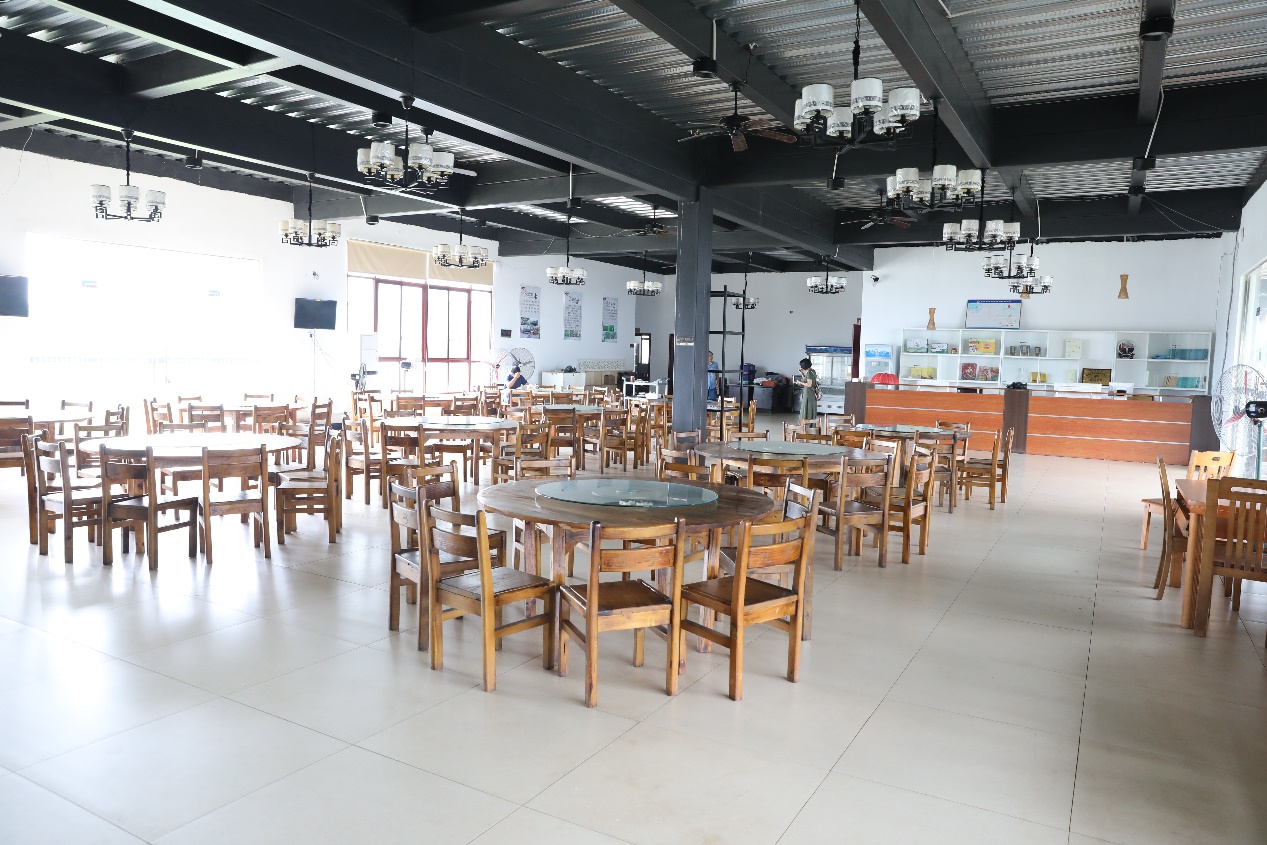 天鹭湖餐厅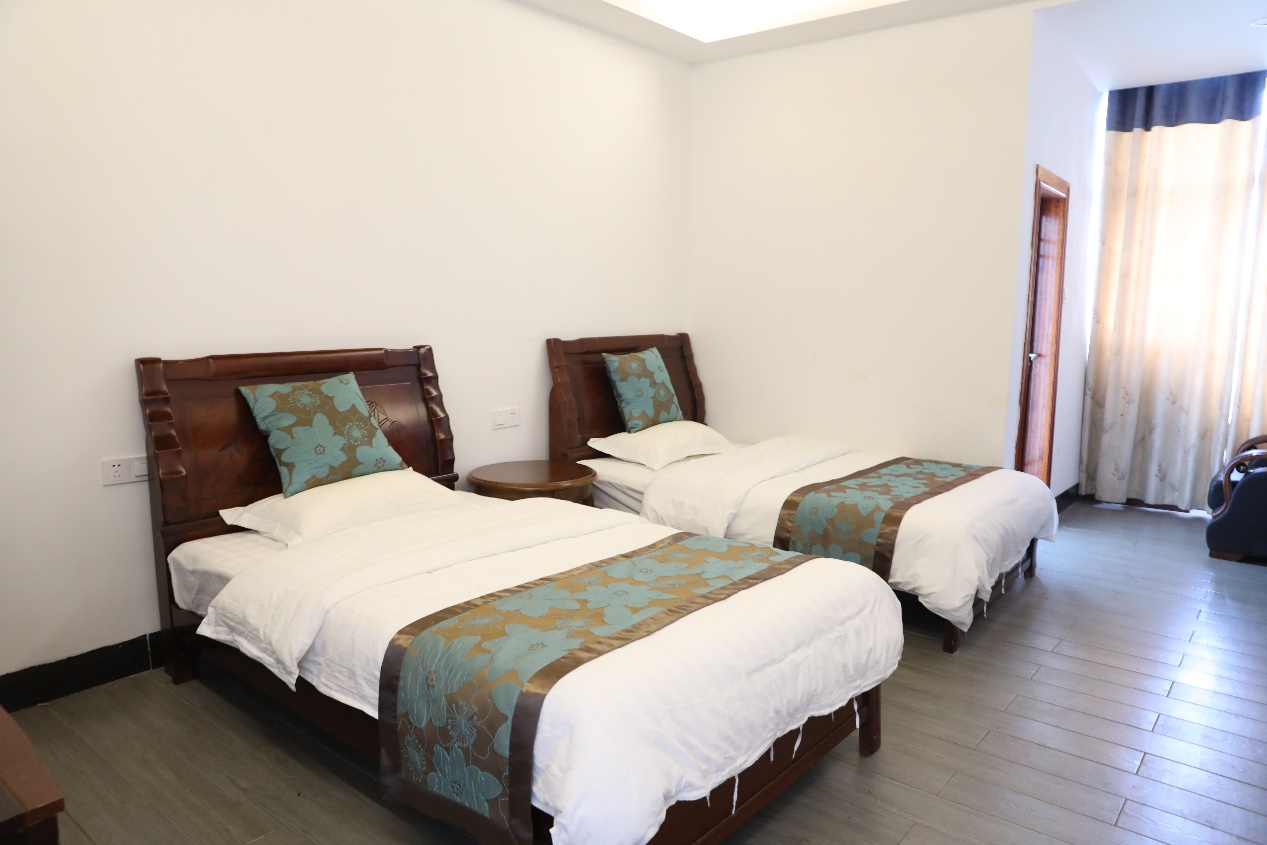 天鹭湖客房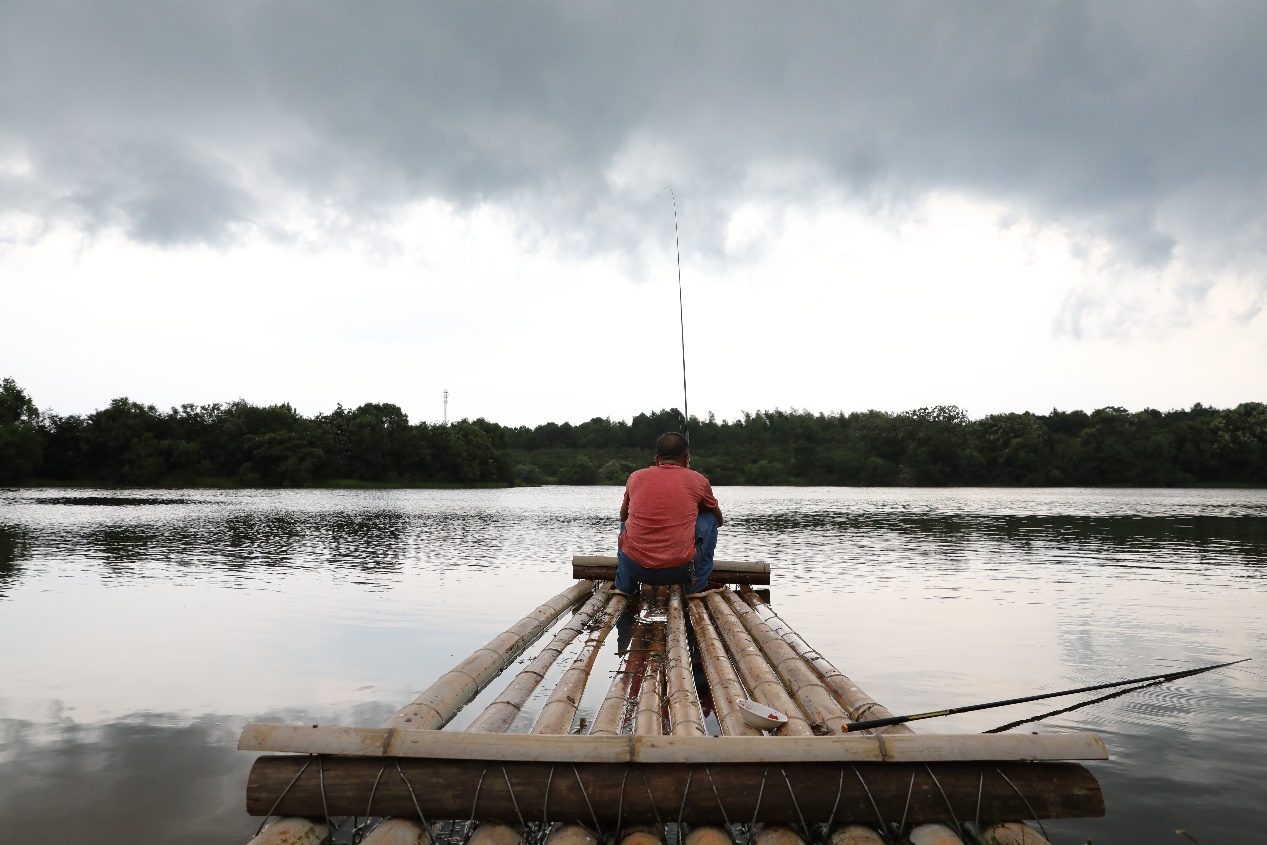 天鹭湖垂钓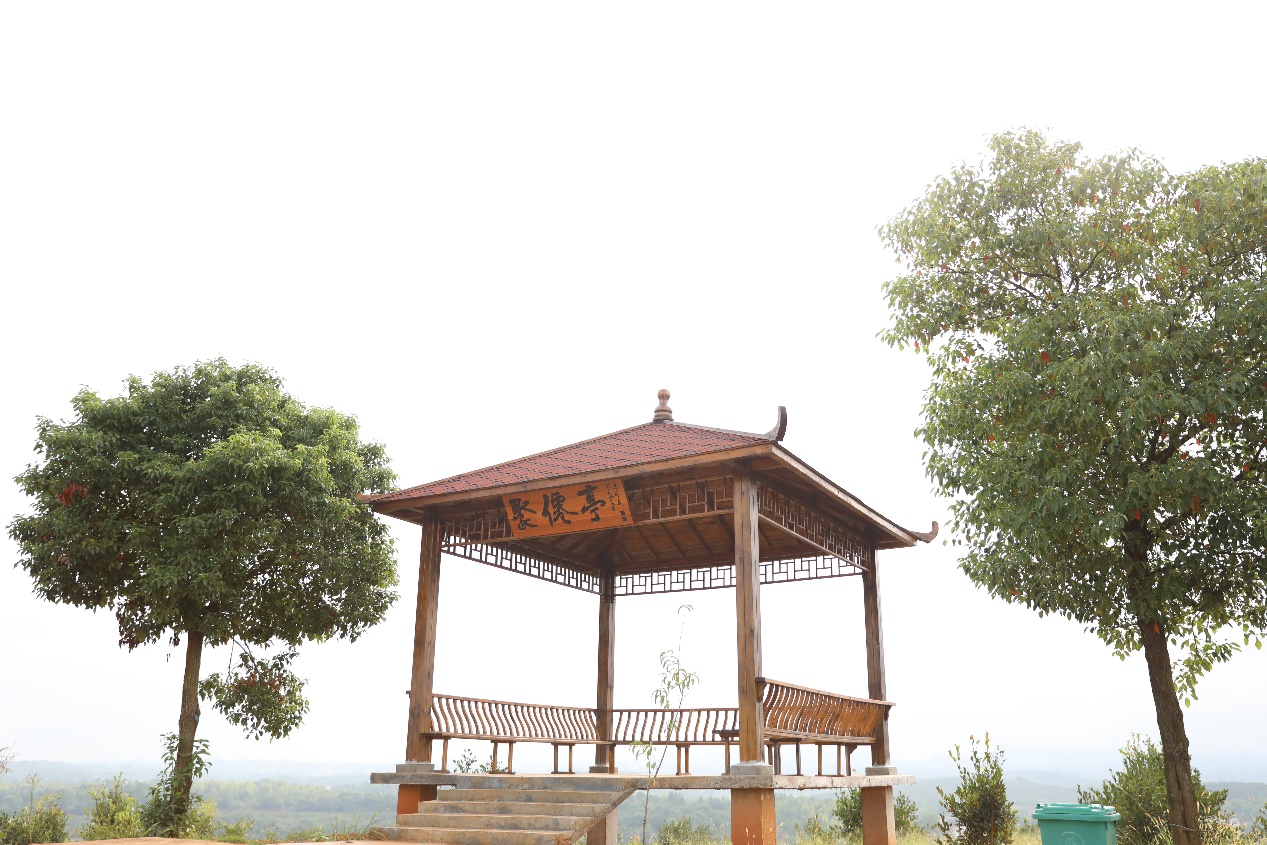 天鹭湖望仙台